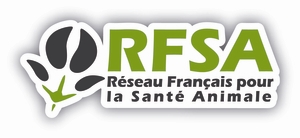 COPIL du RFSA du 27 octobre 2021 de 14h à 17h 
(format mixte : présentiel et visioconférence)13.00 Buffet Remise du Prix à Sabine RiffaultPot de l’amitié pour saluer Françoise Dion et Jean-Christophe AudonnetOrdre du jour14.00Adoption du dernier compte-rendu du 18 juin 2021 Point sur les actions 14.15 EcoAntibioPrix de Recherche EcoAntibio 2021  Présentation de Sabine RiffaultInvitation aux membres du RFSA de s’inscrire sur Interface nationale Antibiorésistance : https://ppr-antibioresistance.inserm.fr [MAB] Débat sur les pistes d’innovation et les besoins scientifiques dans le domaine de la lutte contre l’antibiorésistance (volet antibiotiques, alternatives, vaccins et diagnostic) - Jean-Yves MadecEcoAntibio 3 : contribution de la part du RFSA 15.15 GT Résistance aux antiparasitaires : Réunion du 11.10.2021 : premiers retours (Présentation RFSA – Communiqué – Intérêt du monépantel en filières laitières ovine et caprine)15.25 GT : Recherche Elevage et Covid-19 Point de situation sur l’étude et prochaines étapes15.30 GT 1 disponibilité LBPrésentation LBActualité sur le médicament vétérinaire16.15 GT 2 Emergences – FD [remplacement] NVInfluenza aviaire - GS16.30 GT 3 Europe JR 	Présentation de l’actualité européenne - JRPREZODEPAHWRetour sur la première réunion du CEN - BGB16.50 GT 4 Partenariats publics-privés de recherche Appel à projets ReSA 2021/ 14 projets retenusProchaine date de réunion 